Signal Sighting Form – 3 Aspect SignalDrawing No:Rev:Sheet:Sheet:Project:Location Name:Signal Plan No:Signal Plan No:Signal Plan No:Signal Plan No:Signal No:Signal Plan Date:Signal Plan Date:Signal Plan Date:Signal Plan Date:Profile:Profile:Profile:Profile:Profile:Profile:Signal Plan Extract:Signal Plan Extract:Signal Plan Extract:Signal Plan Extract:Signal Plan Extract:Signal Plan Extract:Signal Plan Extract:Signal Plan Extract:Signal Plan Extract:Signal Plan Extract:Signal Plan Extract:Other Signal Comments:Other Signal Comments:Other Signal Comments:Other Signal Comments:Other Signal Comments:Other Signal Comments:Other Signal Comments:Other Signal Comments:Other Signal Comments:Other Signal Comments:Other Signal Comments:Note:Height of Signal is to the Topmost Mainline Red indicationNote:Height of Signal is to the Topmost Mainline Red indicationAAmmLine Speed:Line Speed:Line Speed:Line Speed:KphNote:Height of Signal is to the Topmost Mainline Red indicationNote:Height of Signal is to the Topmost Mainline Red indicationBBmmMinimum Required Sighting Distance:Minimum Required Sighting Distance:Minimum Required Sighting Distance:Minimum Required Sighting Distance:metresNote:Height of Signal is to the Topmost Mainline Red indicationNote:Height of Signal is to the Topmost Mainline Red indicationCCmmActual Available Sighting DistanceActual Available Sighting DistanceActual Available Sighting DistanceActual Available Sighting DistancemetersNote:Height of Signal is to the Topmost Mainline Red indicationNote:Height of Signal is to the Topmost Mainline Red indicationSignal Background Size:Signal Background Size:Signal Background Size:Signal Background Size:Signal Background Size:Standard / NarrowStandard / NarrowStandard / NarrowStandard / NarrowStandard / NarrowStandard / NarrowDesign Location:Design Location:Actual Location:Actual Location:Actual Location:Actual Location:Actual Location:Position of Signal to Track:Position of Signal to Track:Position of Signal to Track:LHS / RHSLHS / RHSLHS / RHSLens Type:Lens Type:Lens Type:Lens Type:Lens Type:Signage:Signage:Signage:Signal Plate:Signal Plate:Signal Plate:Signal Plate:Signal Plate:Background Interference:Background Interference:Background Interference:Background Interference:Background Interference:Background Interference:Foreground Interference:Foreground Interference:Foreground Interference:Foreground Interference:Foreground Interference:Foreground Interference:Foreground Interference:Foreground Interference:Foreground Interference:Foreground Interference:Foreground Interference:Remarks (Sighting Restrictions, Special Foundation Requirements, Access Restrictions):Remarks (Sighting Restrictions, Special Foundation Requirements, Access Restrictions):Remarks (Sighting Restrictions, Special Foundation Requirements, Access Restrictions):Remarks (Sighting Restrictions, Special Foundation Requirements, Access Restrictions):Remarks (Sighting Restrictions, Special Foundation Requirements, Access Restrictions):Remarks (Sighting Restrictions, Special Foundation Requirements, Access Restrictions):Remarks (Sighting Restrictions, Special Foundation Requirements, Access Restrictions):Remarks (Sighting Restrictions, Special Foundation Requirements, Access Restrictions):Remarks (Sighting Restrictions, Special Foundation Requirements, Access Restrictions):Remarks (Sighting Restrictions, Special Foundation Requirements, Access Restrictions):Remarks (Sighting Restrictions, Special Foundation Requirements, Access Restrictions):Remarks (Sighting Restrictions, Special Foundation Requirements, Access Restrictions):Remarks (Sighting Restrictions, Special Foundation Requirements, Access Restrictions):Remarks (Sighting Restrictions, Special Foundation Requirements, Access Restrictions):Remarks (Sighting Restrictions, Special Foundation Requirements, Access Restrictions):Remarks (Sighting Restrictions, Special Foundation Requirements, Access Restrictions):Remarks (Sighting Restrictions, Special Foundation Requirements, Access Restrictions):Sighting Working Group Reps:Sighting Working Group Reps:Sighting Working Group Reps:Sighting Working Group Reps:Name:Name:Name:Signature:Signature:Signature:Signature:Signature:Signature:Signature:Date:Date:Date:Signal Project EngineerSignal Project EngineerSignal Project EngineerSignal Project EngineerSignal Maintenance RepSignal Maintenance RepSignal Maintenance RepSignal Maintenance RepSignal Design RepSignal Design RepSignal Design RepSignal Design RepOperations RepOperations RepOperations RepOperations RepDriver RepDriver RepDriver RepDriver Rep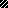 